Муниципальное бюджетное общеобразовательное учреждение«Туруханская средняя школа № 1»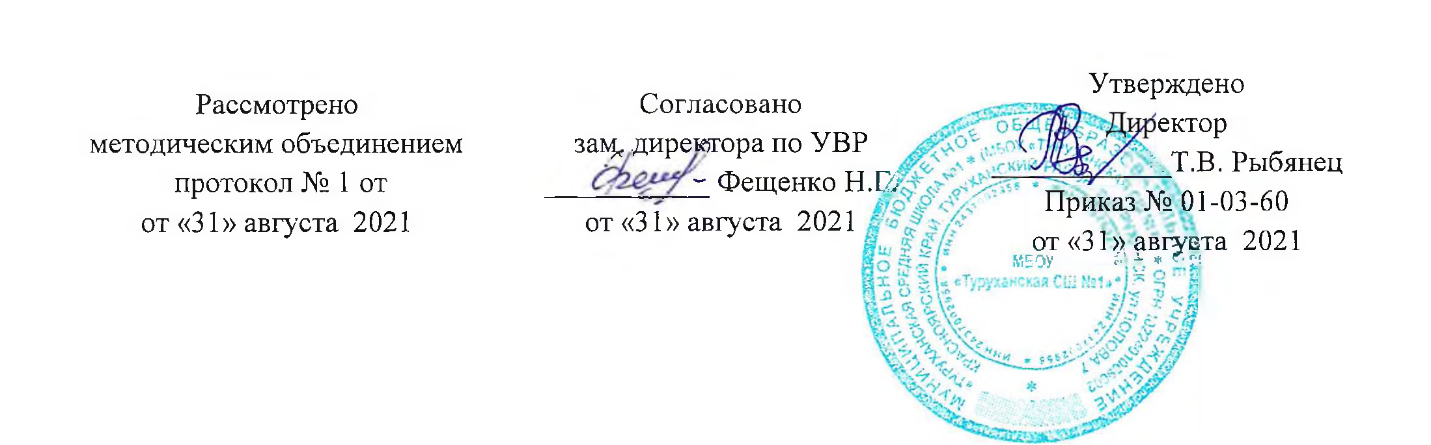 Рабочая программапо          МУЗЫКЕ            в    6 классе(наименование учебного курса, предмета, дисциплины)                                                                            Рыженков Д.В.                                                                                                                    ФИО учителя разработчика
2020 – 2021 г.                                                          Пояснительная запискаВторая ступень музыкального образования логически развивает идею начальной школы – становление основ музыкальной культуры учащихся. Музыкальное образование  в основной школе способствует формированию у учащихся эстетического чувства, сознания, потребностей, вкуса, ощущения и осознания красоты и гармонии в музыкальном искусстве и жизни. Изучение предмета «Музыка» направлено на расширение опыта эмоционально-ценностного отношения к произведениям искусства, опыта музыкально-творческой деятельности, на углубление знаний, умений и навыков, приобретённых в начальной школе в процессе занятий музыкой. 	Особое значение в основной школе приобретает развитие индивидуально-личностного отношения учащихся к музыке, музыкального мышления, формирование представления о музыке как виде искусства, раскрытие целостной музыкальной картины мира, воспитание потребности в музыкальном самообразовании.Данная рабочая образовательная программа по музыке для 6 класса составлена на основе Федерального компонента государственного образовательного стандарта основного общего образования по искусству с опорой на примерные программы основного общего образования и допущенной Министерством образования Российской Федерации программы для общеобразовательных учреждений «Музыка. 5-8 классы», авторы В.В. Алеев, Т.И. Науменко, Т.Н. Кичак (6-е изд., стереотип. – М.: Дрофа, 2008. -  90, [6] с.)О внесении  дополнений в рабочие программы в связи с письмом Министерства просвещения РФ от 9 октября 2020 г. № ГД-1730/03 “О рекомендациях по корректировке образовательных программ”. При внесении изменений в Программы в части расширения использования различных образовательных технологий на основании части 2 статьи 13 Федерального закона N 273-ФЗ следует учесть особенности применения дистанционных образовательных технологий и электронного обучения в соответствии с приказом Министерства образования и науки Российской Федерации от 23 августа 2017 г. N 816 "Об утверждении Порядка применения организациями, осуществляющими образовательную деятельность, электронного обучения, дистанционных образовательных технологий при реализации образовательных программ" и приказами Министерства просвещения Российской Федерации от 17 марта 2020 г. N 103 "Об утверждении временного порядка сопровождения реализации образовательных программ начального общего, основного общего, среднего общего образования, образовательных программ среднего профессионального образования и дополнительных общеобразовательных программ с применением электронного обучения и дистанционных образовательных технологий"; от 17 марта 2020 N 104 "Об организации образовательной деятельности в организациях, реализующих образовательные программы начального общего, основного общего и среднего общего образования, образовательные программы среднего профессионального образования, соответствующего дополнительного профессионального образования и дополнительные общеобразовательные программы, в условиях распространения новой коронавирусной инфекции на территории Российской Федерации".В период пандемии применяются в обучении электронные образовательные и дистанционно образовательные ресурсы.  Основными элементами системы ЭО и ДОТ являются: образовательные онлайн-платформы: Российская электронная школа, Учи.Ру, Фоксфорд, «ЯКласс» и другие ; цифровые образовательные ресурсы, размещенные на образовательных сайтах:  видеоконференции; вебинары; skype – общение; e-mail; облачные сервисы; электронные носители мультимедийных приложений:    к учебникам; электронные пособия, разработанные с учетом требований законодательства РФ об образовательной деятельности.                                                       Цель программы: •	формирование музыкальной культуры учащихся как неотъемлемой части духовной культуры.                                                               Задачи:•	 научить школьников воспринимать музыку как неотъемлемую часть жизни каждого человека;•	 научить находить взаимодействия между музыкой и другими видами художественной деятельности на основе вновь приобретённых знаний;•	 развивать интерес к музыке через творческое самовыражение, проявляющееся в размышлениях о музыке, собственном творчестве;•	 воспитывать эмоциональную отзывчивость к музыкальным явлениям, потребность в музыкальных переживаниях;•	 воспитывать культуру мышления и речи.В  6 классе в соответствии с предложенной программой реализуется содержание по теме «В чём сила музыки», которая раскрывается в трёх крупных разделах – «Тысяча миров музыки», «Из чего сделана музыка» и  «Чудесная тайна музыки». Освоение содержания программы реализуется с помощью использования следующих методов:•	 метод художественного, нравственно-эстетического познания музыки;•	 метод эмоциональной драматургии;•	 метод интонационно-стилевого постижения музыки;•	 метод художественного контекста;•	 метод междисциплинарных взаимодействий;•	 метод проблемного обучения.            При реализации содержания программы основными видами практической деятельности на уроке являются: •	слушание, восприятие музыки и размышления о ней•	выполнение проблемно-творческих заданий, •	хоровое, ансамблевое, сольное пение.•	пластическое интонирование и музыкально-ритмические движения.•	инструментальное музицирование,•	разного рода импровизации (речевые, вокальные, ритмические, пластические, художественные).Музыкальный материал программы составляют: произведения академических жанров – инструментальные пьесы, романсы, хоровая музыка, фрагменты из опер, балетов, симфоний, концертов, а также многочисленный песенный репертуар, состоящий из народных песен, вокальных обработок классических вокальных и инструментальных произведений, произведений хоровой музыки, популярных детских песен. Богатство идейно-художественного содержания и сложность музыкальной формы музыки, звучащей на уроках в 6 классе, должны непрерывно возрастать. Художественный и жизненный кругозор шестиклассников должны расширяться. Межпредметные связи просматриваются через  взаимодействия музыки с:- литературой («Сказка о царе Салтане», «Щелкунчик», «Былина о Садко», «Сказки тысячи и одна ночи»  и  другие), - изобразительным искусством (жанровые разновидности – портрет, пейзаж; общие понятия для музыки и живописи – пространство, контраст, нюанс, музыкальная краска);- историей (Древняя Русь, Новгород Великий, эпоха Просвещения);- мировой художественной культурой (особенности художественных направлений «романтизм», «импрессионизм», «классицизм»);- русским языком (воспитание культуры речи через чтение и воспроизведение текста; формирование культуры анализа текста на примере приёма «описание»);- природоведением (времена года, различные состояния и явления природы),- географией (границы, столицы, города Руси и европейских государств). Формы организации учебного процесса:-  групповые, коллективные, классные и внеклассные. Виды организации учебной деятельности: - экскурсия, путешествие  Виды контроля: - вводный, текущий, итоговый - фронтальный, комбинированный,  устныйФормы (приемы) контроля: - наблюдение, самостоятельная работа, тест, взаимоопрос, устный опрос.Промежуточная аттестация проводится в соответствии с требованиями  к уровню подготовки учащихся  6 класса в форме итоговых тестов  в конце каждой четверти.Содержание учебного предмета (курса)   «Музыка» - 6 класс              Музыка – наш вечный спутник. Искусство и фантазия. Искусство- память человечества. Волшебная сила музыки. Музыка объединяет людей. Музыка – огромная сила, способная  преображать окружающую жизнь. Созидательная сила музыки. Разнообразие музыкальных жанров и направлений. Постановка главного вопроса учебного года – в чем сила музыки? Проблема средств музыкальной выразительности и изобразительности.Единство музыкального произведения. Ритм – основа музыки. О чем рассказывает музыкальный ритм? Диалог метра и ритма. От адажио к престо. Мелодия – «душа музыки». «Мелодией одной звучат печаль и радость». Два начала музыкальной гармонии. Эмоциональный мир и красочность музыкальной гармонии. Мир образов полифонической музыки. Философия фуги. Фактура – способ изложения музыкального материала. Пространство музыкальной фактуры. Тембры – музыкальные краски. Соло и тутти. Музыкальная динамика. Громкость и тишина в музыке. Тонкая палитра оттенков. Какой мир музыки мы открыли для себя? Чудесная тайна музыки, созданной по законам красоты. В чем сила музыкиПо итогам освоения программы 6 класса обучающиеся должны знать/понимать:•	содержание пройденных  произведений искусства, их названия, авторов;•	знать, что музыка воздействует на жизнь через человека;•	знать, что разные виды искусства по-разному отзываются на одно событие. Иметь представление о том, что каждое из искусств помогает глубже понять другое;•	знать  художественные особенности музыкального импрессионизма, а также имена композиторов -   К. Дебюсси и М. Равеля;уметь:•	определять в прослушанном  произведении главные выразительные средства;•	находить взаимодействия между музыкой и жизнью на основе знаний, приобретённых на уроках; •	выражать знания, полученные в 6 классе, в размышлениях о музыке, подборе музыкальных стихотворений, создании музыкальных рисунков;•	определять главные отличительные особенности музыкальных жанров – песни, романса, хоровой музыки, оперы, балета;•	распознавать на слух и воспроизводить знакомые мелодии изученных произведений;•	творчески интерпретировать содержание музыкального произведения в пении, музыкально-ритмическом движении;•	участвовать в коллективной исполнительской деятельности (пении, пластическом интонировании);использовать приобретённые знания и умения в практической деятельности и повседневной жизни для:•	размышления о музыке, выражения собственной позиции относительно прослушанной музыки;•	певческогомузицирования на внеклассных и внешкольных музыкальных занятиях, школьных праздниках;•	самостоятельного знакомства с  музыкальной культуры  и оценки их эстетической значимости;•	определения своего отношения к музыкальным явлениям действительности.Учебно-методический комплект1.	Музыка. 6 класс: Учебник для общеобразовательных учреждений / Т.И. Науменко, В.В. Алеев. – 5-е изд., перераб. – М.: Дрофа, 2008г.2.	Музыка. Дневник музыкальных наблюдений. 6 класс / Т.И. Науменко, В.В. Алеев. – 7-е изд., стереотип. – М.: Дрофа, 2007г.3.	Музыка. 6 класс. Нотная хрестоматия и методические рекомендации для учителя: учебно-методическое пособие /Т.И. Науменко, В.В. Алеев. – 5-е изд., стереотип.  – М.: Дрофа, 2008г.4.	Музыка. 6 класс. Фонохрестоматия. Дополнительная литература для  учителя:1. Абдуллин Э.Б. Теория музыкального образования. – М.: Издательский центр «Академия», 2004.2. Алеев В.В, Т.И. Науменко, Т.Н. Кичак. Музыка. 1-4 кл., 5-8.: программы для общеобразовательных учреждений. 5-е изд., стереотип. – М.: Дрофа, 2007.3. Алиев Ю.Б. Настольная книга школьного учителя-музыканта. – М.: Гуманитарный  издательский  Центр ВЛАДОС, 2000. 4. Алиев Ю.Б. Пение на уроках музыки. - М.: Издательство ВЛАДОС-ПРЕСС, 2005.5. Владимиров В.Н., Лагутин А.И. Музыкальная литература. М.: Музыка, 1984.6. Гульянц Е.И. Детям о музыке: М.: «Аквариум», 1996.7. Дмитриева Л.Г., Черноиваненко Н.М. Методика музыкального воспитания в школе. – М.: Издательский центр «Академия», 2000. 8. Клёнов А. Там, где музыка живёт. М.: Педагогика, 1985.9. Куберский И.Ю., Минина Е.В.  Энциклопедия для юных музыкантов. – СПб: ТОО «Диамант», ООО «Золотой век», 1996.10. Могилевская С. У лиры семь струн: Научно-художественная лит-ра / художник Н. Мищенко. –М.: Дет. лит., 1981.11. Музыка. Большой энциклопедический словарь /Гл. ред. Г. В. Келдыш. – М.: НИ «Большая Российская энциклопедия», 1998.12. Музыка. Изобразительное искусство. Мировая художественная культура. Содержание образования: Сборник нормативно-правовых документов и методических материалов. – М.: Вентана-Граф, 2008.13. Прохорова И.А. Зарубежная музыкальная  литература. – М.: Музыка, 1972.14. Прохорова И.А. Советская музыкальная  литература. – М.: Музыка, 1972.15. Саймон Генри У. Сто великих опер и их сюжеты / Пер. с англ. А. Майкапара; А. Майкапар. Шедевры русской оперы. – М.: КРОН-ПРЕСС, 1998.16.  Саминг Д.К. 100 великих композиторов. – М.: Вече, 1999.17. Финкельштейн Э.И. Музыка от А до Я. – СПб: Композитор, 1997.18.Цыпин Г.М. Психология музыкальной деятельности: теория и практика. – М.: Издательский центр «Академия», 2003.19. Школяр Л.В. Музыкальное образование в школе. – М.: Издательский центр «Академия», 2001. Дополнительная литература для учителя и учащихся о духовной музыке:1. Рапацкая Л.А. История русской музыки: От Древней Руси до «серебряного века»: Учеб.для студ. пед. высш. учеб. заведений. – М.: Гуманит. изд. центр ВЛАДОС, 2001. – 384 с.2. Рапацкая Л.А. Сергеева Г.П. Шмагина Т.С. Русская музыка в школе. – М.: Гуманит. изд. центр ВЛАДОС, 2003. – 384 с. 3. Рапацкая Л.А. Русская художественная культура: Учеб.для студ. пед. высш. учеб. заведений. – М.: Гуманит. изд. центр ВЛАДОС, 2002. – 608 с. 4. Ильин В.П. Очерки истории русской хоровой культуры второй половины XVII – начала XX века. – М.: «Советский композитор», 1985.5. Трубин Н.Г. Духовная музыка: Учеб. пособ. для студ. высш. и сред. муз.-пед. учеб. заведений.– Смоленск: «Смядынь», 2004. – 229 с.6. Калашников Л.Ф. Азбука церковного знаменного пения. – М.: «Русская печатня», 1915. – 40 с.7. Мартынов В.И. История богослужебного пения: Учеб.пособие. – М.: Русские огни, 1994. – 240 с. 8. Ковин Н. Курс теории хорового церковного пения. – СПб.:«Шпиль»,2002.–112 с.9. О церковном пении: Сборник статей / Сост. О.В.Лада. – М.:«Талан»,1997.–159 с.10. Игнатия, монахиня. Церковные песнетворцы. – М.: Подворье Свято-Троицкой Сергиевой Лавры. – 2005. – 464 с. 11. Шустова Л.Г. Хороведение: Учеб.пособие по хор. дирижированию. – Вятка, 2006. – 350 с.Календарно – тематическое планирование№ДатаТема урокаТип урокаЭлементы содержанияТребования к уровню достиженийЗУНКонтрольно-оценочнаядеятельностьКонтрольно-оценочнаядеятельностьИКТ средствообучения№ДатаТема урокаТип урокаЭлементы содержанияТребования к уровню достиженийЗУНвидформаИКТ средствообучения6 класс «В ЧЕМ СИЛА МУЗЫКИ?» 1 четверть6 класс «В ЧЕМ СИЛА МУЗЫКИ?» 1 четверть6 класс «В ЧЕМ СИЛА МУЗЫКИ?» 1 четверть6 класс «В ЧЕМ СИЛА МУЗЫКИ?» 1 четверть6 класс «В ЧЕМ СИЛА МУЗЫКИ?» 1 четверть6 класс «В ЧЕМ СИЛА МУЗЫКИ?» 1 четверть6 класс «В ЧЕМ СИЛА МУЗЫКИ?» 1 четверть6 класс «В ЧЕМ СИЛА МУЗЫКИ?» 1 четверть1Музыка души (1ч)Урок изучения и первичного закрепления новых знаний. Постановка проблемы, связанной с изучением главной темы года. Важнейшие аспекты эмоционального воздействия музыки на человека.Художественныйматериал:П о э з и яЕ. Винокуров. Есть внутренняя музыка души...Ж и в о и с ьИ. Левитан. Вечер. Золотой плес;Г,Сорока. Вид на плотину.М у з ы к аЕ. Дога. Вальс. Из кинофильма «Мой ласковый и нежный зверь» (слушание).Песенный репертуар:М. Дунаевский, стихи Н. Олева. Цветные сны (пение) 1. Выявлять возможностиэмоционального воздействиямузыки на человека (на личном примере).2. Осознавать и рассказывать о влияния музыки на человекаВходнойБеседапение           беседа«ТЫСЯЧА МИРОВ» МУЗЫКИ«ТЫСЯЧА МИРОВ» МУЗЫКИ«ТЫСЯЧА МИРОВ» МУЗЫКИ«ТЫСЯЧА МИРОВ» МУЗЫКИ«ТЫСЯЧА МИРОВ» МУЗЫКИ«ТЫСЯЧА МИРОВ» МУЗЫКИ«ТЫСЯЧА МИРОВ» МУЗЫКИ«ТЫСЯЧА МИРОВ» МУЗЫКИ22. Наш вечныйспутник (1 ч)урок - беседаМир музыки, сопровождающий человека на протяжении всей его жизни. Мир вещей и мир музыки (соотнесение материальногои духовного в жизни человека).Музыкальный материал:И. Брамс. Симфония № 3. III часть.Фрагмент (слушание)1. Осознавать и рассказывать о влиянии музыки на человека.2. Выявлять возможности эмоционального воздействия музыки на человека.3. Оценивать музыкальные произведения с позиции красоты и правдыТекущийтематическийСлушаниеБеседаСочинениерисунокПрезинтация«Музыка собирает людей»33. Искусство ифантазия (1 ч)комбинированныйРеальность и фантазия в жизни человека.Претворение творческого воображенияв произведениях искусства (на примереВальса-фантазии М. Глинки).Музыкальный материал:М. Глинка. Вальс-фантазия. Фрагмент(слушание);Г. Струве, стихи К. Ибряева. Школьный корабль (пение);А. Рыбников, стихи И. Кохановского.Ты мне веришь? (пение)1. Выявлять возможности эмоционального воздействия музыки на человека.2. Осознавать интонационно-образные, жанровые основы музыки как вида искусства.3. Исследовать многообразие жанровых воплощений музыкальных произведенийТекущийтематическийСлушаниеМузыкально-творческое заданиебеседа пениеМодуль«Искусство и фантазия»4Искусство —память человечества (1 ч)комбинированныйВозвращение к темам, сюжетам и образам в произведениях искусства разных времен.Легенда о Лете и Мнемозине.Ощущение времени в произведениях искусства (на примере пьесы «Старый замок» из фортепианного цикла «Картинки с выставки»  М. Мусоргского). Важнейшие эпохи в истории культуры.Художественный материал:Живопись и архитектураРафаэль. Парнас. Аполлон и музы. Фрагмент «Группа муз»;Храм Афины Афеи на Эгине;Э. Гау. Павильонный зал. Государственный  Эрмитаж;Ш. Э. Ле Корбюзье. Капелла Нотр-Дам-дю- О. Роншан. М у з ы к аМ. Мусоргский. Старый замок. Из фортепианного цикла «Картинки с выставки»(слушание).Песенный репертуар:С. Соснин, стихи Я. Серпина. Победа! (пение)                                                                                                                                                                                                                      1. Осознавать значение искусствав жизни современного человека.2. Рассуждать о специфике воплощения духовного опыта человека в искусстве (с учетом критериев, представленных в учебнике).3. Наблюдать за развитием одногообраза в музыке.4. Анализировать приемы развитияодного образа в музыкальном произведенииТекущийтематическийСлушаниеМузыкально-творческое заданиебеседа пениеПрезинтация«Искусство – память человечества5В чем силамузыки (1 ч)урок - размышлениеХарактер всеобщего воздействия музыки(на примере второй части Симфонии № 7Л. Бетховена и Антракта к III действиюиз оперы «Лоэнгрин» Р. Вагнера).Музыкальный материал:Л. Бетховен. Симфония № 7. III часть.Фрагмент (слушание);Р. Вагнер. Антракт к III действию. Из оперы«Лоэнгрин» (слушание);А. Калныньш, стихи В. Пурвса. Музыка(пение)1. Осознавать и рассказывать о влиянии музыки на человека.2. Выявлять возможности эмоционального воздействия музыкина человека.3. Сравнивать музыкальные произведения разных жанров и стилей(с учетом критериев, представленных в учебнике).4. Выявлять круг музыкальныхобразов в различных музыкальныхпроизведениях.5. Воспринимать и сравнивать музыкальный язык в произведениях разного смыслового и эмоциональногосодержания.6. Сотрудничать в процессе коллективного обсуждения проблемныхвопросов, учитывать мнения своихтоварищейТекущийтематическийСлушаниеМузыкально-творческое заданиебеседа пениеВидеофрагментР. Вагнер. Антракт к III действию. Из оперы «Лоэнгрин»  6Волшебнаясила музыки (1 ч)комбинированныйРоль музыки и музыкантов в эпоху античности.Многоплановость художественных смысловв музыке оркестрового ноктюрна «Сирены»К. Дебюсси.Музыкальный материал:К. Дебюси. Сирены. Из симфонического цикла «Ноктюрны». Фрагмент (слушание)1. Выявлять возможности эмоционального воздействия музыки на человека.2. Оценивать музыкальные произведения с позиции правды и красоты.3. Воспринимать и сопоставлятьхудожественно-образное содержание музыкальных произведений(правдивое — ложное, красивое —уродливое).4. Исследовать значение литературыдля воплощения музыкальныхобразовТекущийтематическийСлушаниеМузыкально-творческое заданиебеседа пение7Музыка объединяет людей (2 ч)комбинированныйСозидательная сила музыки (на примеремифа о строительстве города Фивы). Преобразующее воздействие музыки (на примере оды Пиндара).Идея человечества и человечности в Симфонии № 9 Л. Бетховена.Музыкальный материал:Л. Бетховен. Симфония № 9. IV часть.Фрагмент (слушание);Г. Струве, стихи Н. Соловьевой Спасем нашмир (пение)1. Рассказывать о влиянии музыкина человека.2. Выявлять возможности эмоционального воздействия музыкина человека.3. Оценивать музыкальные произведения с позиции красоты и правды.4. Приводить примеры преобразующего влияния музыки.5. Сравнивать музыкальные произведения разных жанров и стилей (с учетом критериев, представленных в учебнике)ТекущийтематическийСлушаниеМузыкально-творческое заданиебеседа пениеПрезинтация«Музыка объединяет людей»8 Заключительный урокОбобщение музыкальных впечатлений за 1 четверть. Исполнение знакомых песен, участие в коллективном пении,  передача музыкальных впечатлений учащихсяпродемонстрировать знания о музыке, охотно участвовать в коллективной творческой деятельности при воплощении различных музыкальных образов; продемонстрировать личностно-окрашенное эмоционально-образное восприятие музыки, увлеченность музыкальными занятиями и музыкально-творческой деятельностью; развитие умений и навыков хорового и ансамблевого пенияитоговыйтест2 четверть. КАК СОЗДАЕТСЯ, МУЗЫКАЛЬНОЕ ПРОИЗВЕДЕНИЕ2 четверть. КАК СОЗДАЕТСЯ, МУЗЫКАЛЬНОЕ ПРОИЗВЕДЕНИЕ2 четверть. КАК СОЗДАЕТСЯ, МУЗЫКАЛЬНОЕ ПРОИЗВЕДЕНИЕ2 четверть. КАК СОЗДАЕТСЯ, МУЗЫКАЛЬНОЕ ПРОИЗВЕДЕНИЕ2 четверть. КАК СОЗДАЕТСЯ, МУЗЫКАЛЬНОЕ ПРОИЗВЕДЕНИЕ2 четверть. КАК СОЗДАЕТСЯ, МУЗЫКАЛЬНОЕ ПРОИЗВЕДЕНИЕ2 четверть. КАК СОЗДАЕТСЯ, МУЗЫКАЛЬНОЕ ПРОИЗВЕДЕНИЕ2 четверть. КАК СОЗДАЕТСЯ, МУЗЫКАЛЬНОЕ ПРОИЗВЕДЕНИЕ9Единство музы-кальногопроизве-дения (1 ч)комбинированныйС чем проявляются традиции и новаторство в музыкальном произведении. Средства музыкальной выразительности, их роль в создании музыкального произведения (на примере Антракта к III действию из оперы «Лоэнгрин» Р. Вагнера).Музыкальный материал:Р. Вагнер. Антракт к III действию. Из оперы «Лоэнгрин» (слушание);Я. Дубравин, стихи В. Суслова. Всюду музыка живет (пение)1.Пониматьзначение средств художественной выразительности в создании музыкального произведения.2. Владеть отдельными специальными музыкальными терминами, отражающими знание средств музыкальной выразительностиТекущийтематическийСлушаниеМузыкально-творческое заданиебеседапениеВидеофрагментАнтракта к III действию из оперы «Лоэнгрин» Р. Вагнера).РИТМ (6 ч)РИТМ (6 ч)РИТМ (6 ч)РИТМ (6 ч)РИТМ (6 ч)РИТМ (6 ч)РИТМ (6 ч)РИТМ (6 ч)10«Вначале былритм» (1 ч)комбинированныйМногообразные проявления ритма в окружающем мире. Ритм — изначальная формасвязи человека с жизнью. Порядок, симметрия — коренные свойства ритма.Жанровая специфика музыкальных ритмов: ритм вальса (на примере вальса И. Штрауса «Сказки Венского  леса»).Музыкальный материал:И. Штраус. Сказки Венского леса (слушание);М. Дунаевский, стихи Н. Олева. Непогода.Из телефильма «Мэри Поппинс, до свидания» (пение)1. Понимать значение средствхудожественной выразительности(метроритма) в создании музыкального произведения (с учетом критериев, представленных в учебнике).2. Рассуждать об общности и различии выразительных средств музыкии изобразительного искусстваТекущийтематическийСлушаниеМузыкально-творческое заданиебеседа пениеПрезинтация«В начале был ритм»1112О чем рассказывает музыкальный ритм (2 ч)комбинированныйРазнообразие претворения трехдольностив танцевальных жанрах. Своеобразие ритмамазурки (на примере мазурки си-бемоль мажор, соч. 7 № 1 Ф.Шопена).Церемонная поступь, выраженная в музыкеполонеза (на примере полонеза ля мажор,соч. 40 № 1 Ф.Шопена).Претворение испанских народных ритмовв Болеро М. Равеля.Музыкальный материал:Ф. Шопен. Мазурка си-бемоль мажор, соч. 7№1. Фрагмент (слушание);Ф. Шопен. Полонез ля мажор, соч. 40 № 1.Фрагмент (слушание);М. Равель. Болеро (слушание);Г. Струве, стихи А. Барто. Бьют там-тамы.Из кантаты для хора и солиста «Голубь мира» (пение, музыкально-ритмические движения)1. Осознавать интонационно-образные, жанровые особенности музыки (с учетом критериев, представленных в учебнике).2. Сравнивать и определять музыкальные произведения разных жанров и стилей (с учетом критериев,представленных в учебнике).3. Творчески интерпретировать содержание музыкальных произведений в пении, в музыкально-ритмическом движении.ТекущийтематическийСлушаниеМузыкально-творческое заданиебеседа пениеПрезинтация«О чем рассказывает музыкальный ритм»Видеоролики с музыкальными произведениями13Диалог метраи ритма (1 ч)комбинированныйОтличие между метром и ритмом. Особенности взаимодействия между метром и ритмом в «Танце с саблями» из балета «Гаянэ»А. Хачатуряна. Роль ритмической интонации в Симфонии № 5 Л. Бетховена.Музыкальный материал:А. Хачатурян. Танец с саблями. Из балета«Гаянэ» (слушание);Л. Бетховен. Симфония № 5. I часть.Фрагмент (слушание);П. Аедоницкий, стихи И. Романовского.Добрая столица (пение);М. Славкин, стихи Э. Фарджен. Новый год(пение)1. Воспринимать разнообразныепо смыслу ритмические интонации при прослушивании музыкальных произведений.2. Воспринимать характерные черты творчества отдельных отечественных и зарубежных композиторов —Л. Бетховена и А. Хачатуряна (с учетом критериев, представленных в учебнике).3. Узнавать по характерных признакам (ритму) музыку отдельных выдающихся композиторов прошлогои современности.4. Понимать характерные особенности музыкального языка и передавать их в эмоциональном исполненииТекущийтематическийСлушаниеМузыкально-творческое заданиебеседа пениеПрезинтация «Диалог метра и ритма»1415От адажиок престо (2 ч)комбинированныйОсновные темпы в музыке. Зависимость музыкального темпа от характера музыкального произведения.Медленные величественные темпы как выразители углубленных образов (на примере органной хоральной прелюдии «Я взываюк Тебе, Господи» И. С. Баха). Зажигательный народный танец Италии тарантелла на примере «Неаполитанской тарантеллы»Дж. Россини).Изменения темпов в музыкальных произведениях (на примере фрагмента «Поет зима» из «Поэмы памяти Сергея Есенина» Г. Свиридова).Музыкальный материал:И. С. Бах. Органная хоральная прелюдия«Я взываю к Тебе, Господи». ВWV 639 слушание);Дж. Россини, стихи К. Пеполи. Неаполитанская тарантелла (слушание);Г. Свиридов. Поет зима. Из «Поэмы памяти Сергея Есенина» (слушание);И. С. Бах, обработка В. Попова, русский текст Я. Родионова. Нам день приносит свет зари... (пение);Е. Крылатов, стихи Л. Дербенева. Три белых коня (пение)1. Осознавать интонационно-образные, жанровые и стилевые основы музыки (с учетом критериев, представленных в учебнике).2. Воспринимать характерныечерты творчества отдельныхзарубежных композиторов(И. С. Баха).3. Воспринимать и сравнивать музыкальный язык в произведениях разного смыслового и эмоциональногосодержания (с учетом критериев,представленных в учебнике).4. Наблюдать за развитием одного или нескольких образов в музыке.5. Анализировать приемы взаимодействия и развития одного или нескольких образов в произведениях разных форм и жанров (с учетом критериев, представленных в учебнике)ТекущийтематическийСлушаниеМузыкально-творческое заданиебеседа пениеПрезинтация«От адажио к престо»16Обобщающий урок - концертОбобщение музыкальных впечатлений за 2 четверть. Исполнение знакомых песен, участие в коллективном пении,  передача музыкальных впечатлений учащихсяпродемонстрировать знания о музыке, охотно участвовать в коллективной творческой деятельности при воплощении различных музыкальных образов; продемонстрировать личностно-окрашенное эмоционально-образное восприятие музыки, увлеченность музыкальными занятиями и музыкально-творческой деятельностью; развитие умений и навыков хорового и ансамблевого пенияитоговыйвикторина3 четверть МЕЛОДИЯ (3 ч)3 четверть МЕЛОДИЯ (3 ч)3 четверть МЕЛОДИЯ (3 ч)3 четверть МЕЛОДИЯ (3 ч)3 четверть МЕЛОДИЯ (3 ч)3 четверть МЕЛОДИЯ (3 ч)3 четверть МЕЛОДИЯ (3 ч)3 четверть МЕЛОДИЯ (3 ч)17«Мелодия —душа музыки»(1 ч)Урок изучения и первичного закрепления новых знаний.Мелодия — важнейшее средство музыкальной выразительности. Мелодия как синоним прекрасного.Проникновенность лирической мелодии в «Серенаде» Ф. Шуберта.Музыкальный материал:Ф. Шуберт, стихи Л. Рельштаба. Серенада (слушание);Е. Крылатое, стихи Ю. Энтина. Прекрасное далеко (пение)1. Осознавать интонационно-образные, жанровые и стилевые основы музыки (с учетом критериев, представленных в учебнике).2. Воспринимать характерные черты творчества отдельных композиторов (Ф.Шуберта).3. Узнавать по характерным признакам (интонации, мелодии) музыку отдельных выдающихся композиторов (Ф.Шуберта)ТекущийтематическийСлушаниеМузыкально-творческое заданиебеседа пениеПрезинтация«Мелодия – душа музыки»18 «Мелодией од-ной звучат пе-чаль и радость»(1 ч)Урок изучения и первичного закрепления новых знаний.Свет и радость в «Маленькой ночной серенаде» В. А. Моцарта.Разноплановость художественных образов в творчестве Моцарта.Выражение скорби и печали в Реквиеме В. А.Моцарта (на примере «Лакримоза» из Реквиема В. А.Моцарта).Музыкальный материал:В. А.Моцарт. Маленькая ночная серенада. I часть. Фрагмент (слушание); В. А.Моцарт. Реквием. Лакримоза (слушание);Вокализ на тему Лакримоза из Реквиема В. А.Моцарта, обработка Д. Кабалевского (пение)1. Осознавать интонационно-образные, жанровые и стилевые основымузыки (с учетом критериев, представленных в учебнике).2. Воспринимать и сравнивать различные по смыслу музыкальные интонации при прослушивании музыкальных произведений.3. Воспринимать и соотносить характерные черты творчества отдельных зарубежных композиторов (В. А. Моцарта)ТекущийтематическийСлушаниеМузыкально-творческое заданиебеседа пениеПрезинтация«Моцарт»19Мелодия«угадывает»нас самих (1 ч)комбинированныйВзаимодействие национальных культур в музыкальных произведениях. «Русское»в балете «Щелкунчик» П. Чайковского. Сила чувств, глубокая эмоциональность мелодий П.Чайковского (на примере Па-де-де из балета «Щелкунчик»).Музыкальный материал:П. Чайковский. Па-деде. Из балета«Щелкунчик» (слушание);П. Чайковский, стихи А. Майкова. Апрель. Подснежник. Из фортепианного цикла«Времена года». Обработка А. Кожевникова (пение);П.Чайковский, стихи В. Лунина.Утренняя молитва. Из «Детского альбома» (пение)1. Осознавать интонационно-образные и стилевые основы музыки (с учетом критериев, представленных в учебнике).2. Воспринимать и сравнивать разнообразные по смыслу музыкальные интонации.3. Воспринимать характерные черты творчества отдельных отечественных композиторов (П. Чайковского).4. Узнавать по характерным признакам (интонации, мелодии) музыку выдающихся композиторов (П. Чайковского)ТекущийтематическийСлушаниеМузыкально-творческое заданиебеседа пениеВидеофрагментИз балета «Щелкунчик»П. Чайковского.ГАРМОНИЯ (4 ч)ГАРМОНИЯ (4 ч)ГАРМОНИЯ (4 ч)ГАРМОНИЯ (4 ч)ГАРМОНИЯ (4 ч)ГАРМОНИЯ (4 ч)ГАРМОНИЯ (4 ч)ГАРМОНИЯ (4 ч)20Что такое гармония в музыке(1 ч)Урок изучения и первичного закрепления новых знаний.Многозначность понятия гармония. Что такое гармония в музыке. Покой и равновесиемузыкальной гармонии в Прелюдии до мажор из I тома «Хорошо темперированного клавира» И. С. Баха.Музыкальный материал:И. С. Бах. Прелюдия до мажор. Из I тома «Хорошо темперированного клавира» (слушание);Г. Струве, стихи И. Исаковой. Музыка (пение)1. Понимать значение средств художественной выразительности (гармонии) в создании музыкальногопроизведения (с учетом критериев, представленных в учебнике).2. Выявлять возможности эмоционального воздействия музыки на человека.3. Оценивать музыкальные произведения с позиции правды и красоты.4. Находить ассоциативные связимежду образами музыки и изобразительного искусства.5. Интерпретировать вокальную музыку в коллективной музыкально-творческой деятельностиТекущийтематическийСлушаниеМузыкально-творческое заданиебеседа пениеПрезинтация«Гармония»21Два началагармонии (1 ч)комбинированныйГармония как единство противоположных начал. Миф о Гармонии. Двойственная природа музыкальной гармони (взаимодействия мажора и минора, устойчивых и неустойчивых аккордов). Игра «света» и «тени»в Симфонии № 40 В. А. Моцарта.Музыкальный материал:В. А.Моцарт. Симфония № 40. I часть.Фрагмент (слушание);Ю. Тугаринов, стихи В. Пальчинскайте.Веселая история (пение)1. Воспринимать и осознавать гармонические особенности музыкального произведения (с учетом критериев, представленных в учебнике).2. Сравнивать разнообразные мелодико-гармонические интонации в музыке.3. Узнавать по характерным признакам (интонации, мелодии, гармонии) музыку отдельных композиторов прошлого (В. А. Моцарта).4. Выявлять возможности эмоционального воздействия музыки на человекаТекущийтематическийСлушаниеМузыкально-творческое заданиебеседа пение22Как могут проявляться выразительные возможности гармонии(1 ч)комбинированныйГармония как важнейший фактор музыкальной драматургии в опере Ж. Бизе «Кармен». Применение композитором метода «забегания вперед» в увертюре произведения; роль темы роковой страсти в дальнейшем развитии оперы. Ладовый контраст между темами увертюры и темой роковой страсти. (Содержание данной темы следуетрассматривать одновременно и как первое введение в тему 7 класса «Музыкальная драматургия».)Художественный материал:П о э з и яА. Блок. Поэтический цикл «Кармен». Фрагмент.М у з ы к аЖ. Бизе Увертюра к опере «Кармен»(слушание).Песенный репертуар:Праздничный вечер. Голландская народная песня, русский текст К. Алемасовой, обработка В. Попова (пение)1. Воспринимать гармоническиеособенности музыкального произведения.2. Анализировать приемы взаимодействия нескольких образов в музыкальном произведении.3. Сравнивать особенности музыкального языка (гармонии) в произведениях, включающих образы разного смыслового содержанияТекущийтематическийСлушаниеМузыкально-творческое заданиебеседа пение23Красочностьмузыкальнойгармонии (1 ч)комбинированныйУсиление красочности музыкальной гармонии в произведениях, написанных на сказочно-фантастические сюжеты. Мозаикакрасок и звуков в «Шествии чуд морских» из оперы «Садко» Н. Римского-Корсакова.Всегда ли гармонична музыкальнаягармония. Что такое дисгармония? Причины ее возникновения.Музыкальный материал:Шествие чуд морских. Из оперы  «Садко» (слушание)образами музыки и визуальныхискусств.1. Узнавать по характерным признакам (гармонии) музыку отдельных выдающихся композиторов(Н. Римского-Корсакова).2. Устанавливать ассоциативныесвязи между художественными3. Наблюдать за развитием одного образа в музыке.4. Рассуждать о яркости музыкальных образов в музыкеТекущийтематическийСлушаниеМузыкально-творческое заданиебеседа пениеПОЛИФОНИЯ (2 ч)ПОЛИФОНИЯ (2 ч)ПОЛИФОНИЯ (2 ч)ПОЛИФОНИЯ (2 ч)ПОЛИФОНИЯ (2 ч)ПОЛИФОНИЯ (2 ч)ПОЛИФОНИЯ (2 ч)ПОЛИФОНИЯ (2 ч)24Мир образовполифоническоймузыки (1 ч)Урок изучения и первичного закрепления новых знаний.Смысл понятия полифония. Выдающиеся композиторы-полифонисты. Эмоциональный строй полифонической музыки.Полифоническая музыка в храме.Жанр канона; его отличительные особенности. Полифонический прием «имитация» (на примере канона В. А. Моцарта «Да будетМир»).Музыкальный материал:И. С. Бах. Органная хоральная прелюдия «Я взываю к Тебе, Господи». BWV 639 (слушание);В. А. Моцарт. Donanobispacem (Да будет мир) (пение);Камертон. Норвежская народная песня,обработка Г. Струве (пение)1. Осознавать значение искусствав жизни современного человека.2. Анализировать аспекты воплощения жизненных проблем в музыкальном искусстве (с учетом критериев, представленных в учебнике).3. Воспринимать характерные черты творчества отдельных зарубежных композиторов (И. С. Баха, В. А.Моцарта).4. Узнавать по характерным признакам (интонации, мелодии, гармонии, полифоническим приемам) музыку отдельных выдающихся композиторов прошлого (И. С. Баха,В. А.Моцарта)ТекущийтематическийСлушаниеМузыкально-творческое заданиебеседа пение25Философияфуги (1 ч)Урок изучения и первичного закрепления новых знаний.Фуга как высшая форма полифонических произведений. Интеллектуальный смысл жанра фуги. Круг образов, получивший воплощение в жанре фуги.И. С. Бах. Органная токката и фугаре минор.Художественный материал:Ж и в о п и с ьМ. Чюрленис. Фуга.М у з ы к аИ. С. Бах. Токката и фуга ре минордля органа (слушание).Песенный репертуар:Во поле береза стояла. Русская народная песня, обработка Г.Струве (пение);В сыром бору тропина. Русская народная песня (пение)1. Воспринимать характерные черты творчества отдельных зарубежных композиторов (И. С. Баха).2. Узнавать по характерным признакам (интонации, мелодико-гармонической организации, использованию полифонических приемов иформ) музыку отдельных выдающихся композиторов прошлого (И. С. Баха).3. Находить ассоциативные связимежду художественными образами музыки и изобразительного искусства.4. Творчески интерпретироватьсодержание и форму музыкальных произведений в изобразительной деятельностиТекущийтематическийСлушаниеМузыкально-творческое заданиебеседа пениеФАКТУРА (2 ч)ФАКТУРА (2 ч)ФАКТУРА (2 ч)ФАКТУРА (2 ч)ФАКТУРА (2 ч)ФАКТУРА (2 ч)ФАКТУРА (2 ч)ФАКТУРА (2 ч)26Какой бываетмузыкальнаяфактура (1 ч)Урок изучения и первичного закрепления новых знаний.Фактура как способ изложения музыки. Различные варианты фактурного воплощения (на примере фрагментов нотной записив учебнике, с. 99 — 100).Одноголосная, фактура (на примере Первой песни Леля из оперы «Снегурочка» Н. Римского-Корсакова). Мелодия с сопровождением (на примерероманса С. Рахманинова «Сирень»).«Фактурный узор»: зрительное сходство фактурного рисунка в аккомпанементе с формой цветка сирени.Музыкальный материал:Н. Римский-Корсаков. Первая песня Леля из оперы «Снегурочка» (в исполнении учителя) (слушание;С. Рахманинов, стихи Е. Бекетовой. Сирень (слушание);Г. Струве, стихи С.Маршака. Пожелание друзьям (пение);Е. Крылатов, стихи Ю. Энтина. До чего дошел прогресс! (пение)1. Исследовать разнообразиеи специфику фактурных воплощений в музыкальных произведениях.2. Сравнивать музыкальные произведения с точки зрения их фактурного воплощения.3. Находить ассоциативные связимежду художественными образами музыки и изобразительного искусстваТекущийтематическийСлушаниеМузыкально-творческое заданиебеседа пениеПрезинтация«Фактура»4 четверть4 четверть4 четверть4 четверть4 четверть4 четверть4 четверть4 четверть27Пространствофактуры (1 ч)комбинированныйСтремительное движение фигурационой фактуры в романсеС. Рахманинова «Весенние воды».Пространство фактуры во фрагменте«Утро в горах» из оперы «Кармен» Ж. Бизе.Музыкальный материал:С. Рахманинов, стихи Ф. Тютчева. Весенние воды (слушание);Ж. Бизе. Утро в горах. Антракт к III действию. Из оперы «Кармен» (слушание)1. Понимать значение средств художественной выразительности(фактуры) в создании музыкального произведения (с учетом критериев,представленных в учебнике).2. Рассуждать о яркости образовв музыке.3. Творчески интерпретироватьсодержание и форму музыкальных произведений в изобразительной деятельностиТекущийтематическийСлушаниеМузыкально-творческое заданиебеседа пениеМодуль ФактураТЕМБРЫ (3 ч)ТЕМБРЫ (3 ч)ТЕМБРЫ (3 ч)ТЕМБРЫ (3 ч)ТЕМБРЫ (3 ч)ТЕМБРЫ (3 ч)ТЕМБРЫ (3 ч)ТЕМБРЫ (3 ч)28Тембры музы-кальные краски(1 ч)Урок изучения и первичного закрепления новых знаний.Выражение настроений окружающего мира в музыке через тембры. Характерность тембров скрипки (на примере темы Шехеразады из симфонический сюиты «Шехеразада»Н. Римского-Корсакова и Полета шмеля из оперы «Сказка о царе Салтане» Н. Римского-Корсакова); виолончели (на примере Вокализа С. Рахманинова в переложениидля виолончели и фортепиано);флейты (на примере «Шутки» из сюиты №2 для оркестра И. С. Баха).Музыкальный материал:Н. Римский-Корсаков. Тема Шехеразады. Из симфонической сюиты «Шехеразада»(слушание);Н. Римский-Корсаков. Полет шмеля.Из оперы «Сказка о царе Салтане»(слушание);Вокализ (в переложении для виолончели и фортепиано) (слушание);И. С. Бах. Шутка. Из сюиты № 2 для оркестра (слушание);М. Славкин, стихи И. Пивоваровой. Скрипка (пeние)1. Исследовать разнообразие и специфику тембровых воплощений в музыкальных произведениях.2. Определять тембры при прослушивании инструментальной музыки(с учетом критериев, представленных в учебнике).3. Устанавливать внешние связимежду звуками природы и звучаниями музыкальных тембровТекущийтематическийСлушаниеМузыкально-творческое заданиебеседа пениеПрезинтация«Тембры.Музыкальные инструменты»2930Соло и тутти(2 ч)Урок изучения и первичного закрепления новых знаний.Сочетания тембров музыкальных инструментов. Симфонический оркестр, его инструментальные группы. Выразительные и изобразительные возможности отдельных тембров и тембровых сочетаний (на примере фрагмента «Три чуда» из оперы «Сказка о царе Салтане» Н. Римского-Корсакова).Музыкальный материал:Н. Римский-Корсаков. Три чуда. Из оперы «Сказка о царе Салтане» (слушание);Музыканты. Немецкая народная песня (пение)1. Исследовать разнообразие и специфику тембровых воплощений в музыкальных произведениях.2. Понимать значение средств художественной выразительности (тембров) в создании музыкального произ-ведения (с учетом критериев, представленных в учебнике).3. Выявлять круг музыкальных образов в музыкальных произведенияхТекущийтематическийСлушаниеМузыкально-творческое заданиебеседа пениеВидеофрагментН. Римский-Корсаков. Три чуда. Из оперы «Сказка о царе Салтане»ДИНАМИКА (2 ч)ДИНАМИКА (2 ч)ДИНАМИКА (2 ч)ДИНАМИКА (2 ч)ДИНАМИКА (2 ч)ДИНАМИКА (2 ч)ДИНАМИКА (2 ч)ДИНАМИКА (2 ч)31 Громкостьи тишина в музыке (1 ч)Урок изучения и первичного закрепления новых знаний.Выражение композиторами звуков природы в музыкальной динамике.Динамические нарастания и спады в Шестой «Пасторальной» симфонии Л. Бетховена (на примере IV части «Гроза». Буря»).Музыкальный материал:Л. Бетховен. Симфония № 6 «Пасторальная». lV часть. «Гроза. Буря» (слушание);Ночной костер. Хоровая обработка «Венгерского танца» № 1 И. Брамса, выполненная Ю. Алиевым. Стихи Э. Александровой (пение)1. Устанавливать внешние связимежду звуками природы и их музыкально-динамическими воплощениями.2. Исследовать разнообразие и специфику динамических воплощений в музыкальных произведениях.3. Анализировать приемы развития художественного образа в музыкальном произведении (с учетом критериев, представленных в учебнике).4. Рассуждать об общности и различии выразительных средств музыки и поэзии (с учетом критериев, представленных в Дневнике музыкальных размышлений)ТекущийтематическийСлушаниеМузыкально-творческое заданиебеседа пениеПрезинтация«Динамика»32Тонкая палитра оттенков (1 ч)комбинированныйВыразительные возможности динамики в литературе и музыке.Роль динамических нюансов в создании образа лунной ночи (на примере пьесы К. Дебюсси «Лунный свет»).Изобразительная роль динамики при характеристике музыкальных персонажей (на примере фрагмента произведения «Пробуждение птиц» О. Мессиана).Музыкальный материал:К. Дебюсси. Лунный свет. Из «Бергамасской сюиты» (слушание);О.Мессиан. Пробуждение птиц. Фрагмент (слушание);М. Минков, стихи Ю. Энтина. Дорога добра (пение)1. Воспринимать и выявлять внешние связи между звуками природы и их музыкально-динамическими воплощениями.2. Исследовать разнообразие и специфику динамических воплощений в музыкальных произведениях.3. Наблюдать за развитием одного или нескольких музыкальных образов (тем) в произведенииТекущийтематическийСлушаниеМузыкально-творческое заданиебеседа пение33Чудесная тайна музыкиПо законамкрасоты (1ч)комбинированныйПреобразующее значение музыки. Необходимость сохранения и укрепления духовных запросов человека. Выражение в музыкеправды, красоты и гармонии (на примере пьесы «Лебедь» из фортепианного цикла «Карнавал животных» К. Сен-Санса).Различный смысл выражений «слушать музыку» и «слышать музыку». Драматургическая роль музыки в театральных спектаклях, кинофильмах, телевизионных передачах. Выражение глубины и благородства художественного образа в Адажио Т. Альбинони.Созидание по законам красоты.Музыкальный материал:К. Сен-Санс. Лебедь. Из фортепианного цикла «Карнавал животных» (слушание);Т. Альбиони. Адажио (слушание)1. Оценивать музыкальные произведения с позиции красоты и правды.2. Рассуждать о преобразующемвлиянии музыки.3. Воспринимать и сопоставлять художественно-образное содержание музыкальных произведений (правдивое — ложное, глубинное — поверхностное).4. Находить ассоциативные связимежду художественными образами музыки и других видов искусства.5. Понимать характерные особенности музыкального языка (с учетом критериев, представленных в учебнике).6. Воспринимать и сравнивать музыкальный язык в произведениях разного смыслового и эмоциональногосодержания.7. Устанавливать внешние связимежду звуками окружающего мира и звуками музыки (с учетом критериев, представленных в Дневнике музыкальных размышлений).8. Творчески интерпретировать содержание изученного материала в слове, изобразительной деятельности (с учетом критериев, представленных в Дневнике музыкальных размышлений)ТекущийтематическийСлушаниеМузыкально-творческое заданиебеседа пениеПросмотр фильма на музыку Альбинони34Подводимитоги (1 ч)Коллективное обсуждение вопросов, обобщающих главную тему года:«В чем сила музыки?»; «Музыка воспитывает в человеке доброе и светлое»;«В чем причина долговечности искусства?».1. Осознавать и рассказывать о влиянии музыки на человека.2. Выявлять возможности эмоционального воздействия музыки на человека (на личном примере).3. Оценивать музыкальные произведения с позиции правды и красоты.4. Приводить примеры преобразующего влияния музыки.5. Понимать выразительные особенности музыкального языка в произведениях разного эмоциональногои смыслового содержания (с учетом критериев, представленных в учебнике для 6 класса)итоговыйТест, викторина